SLUŽBENI GLASNIK OPĆINE DUBRAVICA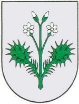 Broj 01/2024							GODINA XXVII							18. siječanj 2024.SADRŽAJAKTI OPĆINSKOG VIJEĆA OPĆINE DUBRAVICAOdluka o određivanju imena uliceOdluka o utvrđivanju svojstva nerazvrstane ceste javnog dobra u općoj uporabiOdluka o raspisivanju ponovljenog Javnog poziva za isticanje kandidatura za izbor članova Savjeta mladih Općine DubravicaZaključak o sufinanciranju troškova snimanja dokumentarnog filma „Zaprešićki kraj u Domovinskom ratu“ u 2024. godiniAKTI OPĆINSKOG NAČELNIKA OPĆINE DUBRAVICAPlan nabave za 2024. godinuPLAN PRIJMA U SLUŽBU U JEDINSTVENI UPRAVNI ODJEL OPĆINE DUBRAVICA U 2024. GODINIOdluka o prihvaćanju Programa mjera DDD i Provedbenog plana na području Općine Dubravica za 2024. godinuOdluka o početku postupka jednostavne nabaveOdluka o početku postupka jednostavne nabaveGodišnji plan raspisivanja natječaja i javnih poziva financiranja udruga u 2024. godini iz proračuna Općine DubravicaOdluka o načinu raspodjele sredstava iz proračuna Općine Dubravica namijenjenih financiranju programa i aktivnosti koje provode udruge u 2024. godini Odluka o obrascu Izvješća o provođenju programa i projekata koje provode udrugeANALIZA I VREDNOVANJE UČINAKA UPRAVLJANJA KOMUNALNOM INFRASTRUKTUROM ZA 2024. GODINUOčitovanje o provedenoj provjeri usklađenosti prijedloga CJENIKA JAVNE USLUGE PRIKUPLJANJA MIJEŠANOG KOMUNALNOG OTPADA davatelja javne usluge ZAPREŠIĆ d.o.o. sa Zakonom o gospodarenju otpadom (“Narodne novine” broj 84/21, 142/23)Suglasnost na prijedlog CJENIKA JAVNE USLUGE PRIKUPLJANJA MIJEŠANOG KOMUNALNOG OTPADAAKTI OPĆINSKOG VIJEĆA OPĆINE DUBRAVICAKLASA: 024-02/24-01/1URBROJ: 238-40-02-24-3Dubravica, 17. siječanj 2024. godineNa temelju članka 7. Zakona o naseljima („Narodne novine“ broj 39/2022), po prethodno pribavljenom mišljenju vijeća Mjesnog odbora Vučilčevo i članka 21. Statuta Općine Dubravica („Službeni glasnik Općine Dubravica“ broj 01/2021), Općinsko vijeće na 17. sjednici održanoj dana 17. siječnja 2024. godine donosiODLUKUo određivanju imena ulice Članak 1.Ovom Odlukom o određivanju imena ulica, a prema prethodno pribavljenom mišljenju vijeća Mjesnog odbora Vučilčevo kao sastavnog dijela ove Odluke, određuje se ime ulice na k.č.br. 1498, 1499, 1502, 1503, 1504, 1507, 1508/3, 1508/2, 1508/1, 1509 sve k.o. Prosinec i k.č.br. 680/8, 680/15, 680/9, 680/6, 680/3, 680/2, 686/2, 2315 sve k.o. Dubravica, pod nazivom:„Ul. stara Sutla“Članak 2.Temeljem ove Odluke, imenovana ulica proglasiti će posebnom odlukom Općinskog vijeća Općine Dubravica komunalnom infrastrukturom nerazvrstana cesta kao javno dobro u općoj upotrebi u vlasništvu Općine Dubravica. Članak 3.Ova Odluka stupa na snagu prvog dana od dana objave u Službenom glasniku Općine Dubravica.						OPĆINSKO VIJEĆE OPĆINE DUBRAVICA						Predsjednik Ivica StiperskiKLASA: 024-02/24-01/1URBROJ: 238-40-02-24-4Dubravica, 17. siječanj 2024. godine	Na temelju članka 131. Zakona o cestama („Narodne novine“ broj  84/11, 22/13, 54/13, 148/13, 92/14, 110/19, 144/21, 114/22, 114/22, 04/23, 133/23), članka 35. Zakona o lokalnoj i područnoj samoupravi (NN br. 33/01, 60/01, 129/05, 109/07, 125/08, 36/09, 150/11, 144/12, 19/13,137/15, 123/17, 98/19, 144/20) i članka 21. Statuta Općine Dubravica (Službeni glasnik Općine Dubravica 01/2021) Općinsko vijeće Općine Dubravica na 17. sjednici Općinskog vijeća Općine Dubravica održanoj dana 17. siječnja 2024. godine donijelo jeODLUKU o utvrđivanju svojstva nerazvrstane ceste javnog dobra u općoj uporabiČlanak 1.	Ovom Odlukom utvrđuje se svojstvo nerazvrstane ceste, javnog dobra u općoj uporabi u vlasništvu Općine Dubravica za nerazvrstanu cestu:Ul. Sutlanske doline (k.č.br. 1517 k.o. Prosinec)Ul. stara Sutla (k.č.br. 1498, 1499, 1502, 1503, 1504, 1507, 1508/3, 1508/2, 1508/1, 1509 k.o. Prosinec)Ul. stara Sutla (k.č.br. 680/8, 680/15, 680/9, 680/6, 680/3, 680/2, 686/2, 2315 k.o. Dubravica)Sutlanska cesta I (k.č.br. 698, 710, 2230/2 k.o. Dubravica)Put Črncu (k.č.br. 3459/1 k.o. Kraj)Članak 2.Primjenom članka 131. i 133. Zakona o cestama (Narodne novine broj 84/11, 22/13, 54/13, 148/13, 92/14, 110/19, 144/21, 114/22, 114/22, 04/23, 133/23), a na temelju Geodetskog elaborata za evidentiranje nerazvrstanih cesta izrađenog od strane Ureda ovlaštenog inženjera geodezije Kristina Peršin, Ulica bana Josipa Jelačića 35, 10290 Zaprešić, kod nadležnog ureda za katastar evidentirat će se stvarno stanje nerazvrstane ceste iz točke I. ove Odluke te nadležnog zemljišno-knjižnog odjela u stvarnoj površini upisati kao nerazvrstana cesta, javno dobro u općoj uporabi u neotuđivom vlasništvu Općine Dubravica.Za obavljanje ostalih radnji vezanih za utvrđivanje svojstva nerazvrstanih cesta ovlašćuje se općinski načelnik Općine Dubravica.Članak 3.	Ovu Odluku dužni su provesti Državna geodetska uprava, PUK Zagreb, Odjel za katastar nekretnina Zaprešić i Općinski sud u Novom Zagrebu, Stalna služba u Zaprešiću, Zemljišno-knjižni odjel.Članak 4.	Ova Odluka stupa na snagu prvog dana od dana objave u Službenom glasniku Općine Dubravica.Predsjednik Općinskog vijeća      Ivica StiperskiKLASA: 024-02/24-01/1URBROJ: 238-40-02-24-5Dubravica, 17. siječanj 2024. godineNa temelju članka 8. stavka 2., članka 10. stavka 1. i 2. Zakona o savjetima mladih („Narodne novine“ broj 41/14 i 83/23), članka 4. Odluke o osnivanju savjeta mladih Općine Dubravica („Službeni glasnik Općine Dubravica“ broj 04/23), ) i članka 21. Statuta Općine Dubravica (Službeni glasnik Općine Dubravica 01/2021) Općinsko vijeće Općine Dubravica na 17. sjednici održanoj 17. siječnja 2024. godine, donijelo jeO D L U K Uo raspisivanju ponovljenog Javnog poziva za isticanje kandidatura za izbor članova Savjeta mladih Općine DubravicaOpće odredbeČlanak 1.Ovom se Odlukom raspisuje ponovljeni Javni poziv za isticanje kandidatura za izbor članova Savjeta mladih Općine Dubravica, sve temeljem Izvješća Komisije za izbor i imenovanja Općinskog vijeća Općine Dubravica o provjeri formalnih uvjeta prijavljenih kandidata za Savjet mladih Općine Dubravica, kojim je utvrđeno da na Javni poziv za isticanje kandidature za izbor članova Savjeta mladih Općine Dubravica, objavljen dana 15.12.2023. godine („Službeni glasnik Općine Dubravica“ broj 04/2023 i mrežna stranica Općine Dubravica www.dubravica.hr) kandidaturu nije podnio niti jedan predlagatelj.	Ponovljeni Javni poziv za isticanje kandidatura za izbor članova Savjeta mladih Općine Dubravica sastavni je dio ove Odluke.	Savjet mladih Općine Dubravica (u nastavku teksta: Savjet) je savjetodavno/radno tijelo Općine Dubravica, koje promiče i zagovara prava, potrebe i interese mladih u cilju njihovog sudjelovanja i odlučivanja o upravljanju javnim poslovima od interesa i značaja za mlade, aktivno uključivanje mladih u javni život te informiranje i savjetovanje mladih Općine Dubravica.      Savjet svojim djelovanjem, prijedlozima i mišljenjima ima utjecaj na pripremu, donošenje i provedbu odluka Općinskog vijeća koje su od interesa za mlade, a time i na bolji položaj mladih u lokalnoj sredini i razrješavanje problema mladih.Članak 2.	Izbor članova Savjeta provodi se u Općinskom vijeću sukladno Zakonu o savjetima mladih, zakonu kojim se uređuje sustav lokalne i područne (regionalne) samouprave te općim aktima Općine Dubravica. 	Javni poziv za podnošenje prijedloga kandidata za izbor članova Savjeta mora sadržavati:- opis postupka izbora sukladno Zakonu o savjetima mladih,- uvjete za isticanje kandidatura sukladno Zakonu o savjetima mladih,- rokove za prijavu,- rokove za provedbu provjere zadovoljavanja formalnih uvjeta prijavljenih kandidata,- rok izbora članova Savjeta.Javni poziv objavljuje se na mrežnim stranicama Općine Dubravica, a po potrebi i na drugi način utvrđen Zakonom, neposredno nakon stupanja na snagu odluke iz članka 4. stavka 2. ove Odluke.Općina Dubravica, prema dostupnim kontaktima, obavijest o objavi javnog poziva za isticanje kandidatura dostavit će udrugama mladih i za mlade, srednjim školama, visokim učilištima i pomladcima političkih stranaka koji djeluju na području Općine Dubravica.Rok za podnošenje prijedloga kandidata je 30 dana od dana objave javnog poziva.Članak 3.	Članove Savjeta bira Općinsko vijeće Općine Dubravica na temelju pisanih i obrazloženih kandidatura u skladu sa zakonom kojim se uređuje sustav lokalne i područne (regionalne) samouprave, Statutom Općine Dubravica, Poslovnikom Općinskog vijeća Općine Dubravica, Zakonom o savjetima mladih te ovom Odlukom.	Postupak izbora članova Savjeta pokreće Općinsko vijeće na temelju ove Odluke i  objavom Javnog poziva za isticanje kandidatura koji je sastavni dio ove Odluke.	Kandidature za članove Savjeta temeljem javnog poziva za isticanje kandidatura ističu udruge koje su sukladno statutu ciljano i prema djelatnostima opredijeljene za rad s mladima i za mlade, udruge nacionalnih manjina u Republici Hrvatskoj, učenička vijeća, studentski zborovi, pomladci političkih stranaka, sindikalne ili strukovne organizacije u Republici Hrvatskoj te neformalne skupine mladih (skupina od najmanje 5 mladih).    Članak 4.	Izbor članova Savjeta provodi se u Općinskom vijeću sukladno Zakonu o savjetima mladih, zakonu kojim se uređuje sustav lokalne i područne (regionalne) samouprave te općim aktima Općine Dubravica. 	Javni poziv za podnošenje prijedloga kandidata za izbor članova Savjeta mora sadržavati:- opis postupka izbora sukladno Zakonu o savjetima mladih,- uvjete za isticanje kandidatura sukladno Zakonu o savjetima mladih,- rokove za prijavu,- rokove za provedbu provjere zadovoljavanja formalnih uvjeta prijavljenih kandidata,- rok izbora članova Savjeta.Javni poziv objavljuje se na mrežnim stranicama Općine Dubravica, a po potrebi i na drugi način utvrđen Zakonom, neposredno nakon stupanja na snagu odluke iz članka 4. stavka 2. ove Odluke.Općina Dubravica, prema dostupnim kontaktima, obavijest o objavi javnog poziva za isticanje kandidatura dostavit će udrugama mladih i za mlade, srednjim školama, visokim učilištima i pomladcima političkih stranaka koji djeluju na području Općine Dubravica.Rok za podnošenje prijedloga kandidata je 30 dana od dana objave javnog poziva.Članak 5.	Ova Odluka stupa na snagu osmoga dana od dana objave u „Službenom glasniku Općine Dubravica“.Općinsko vijeće Općine DubravicaPredsjednik Ivica StiperskiNa temelju članka 10. stavak 1. i 2. Zakona o savjetima mladih („Narodne novine“ broj 41/14 i 83/23) i članka 4. Odluke o osnivanju savjeta mladih Općine Dubravica („Službeni glasnik Općine Dubravica“ broj 04/23), Općinsko vijeće Općine Dubravica, objavljujeJAVNI POZIVza isticanje kandidatura za izbor članova  Savjeta mladih Općine DubravicaI.	Ovim Javnim pozivom pokreće se postupak izbora članova Savjeta mladih Općine Dubravica (u daljnjem tekstu: Savjet).II.	Članove Savjeta bira Općinsko vijeće Općine Dubravica.III.	Kandidature za članove Savjeta temeljem javnog poziva za isticanje kandidatura ističu udruge koje su sukladno statutu ciljano i prema djelatnostima opredijeljene za rad s mladima i za mlade, udruge nacionalnih manjina u Republici Hrvatskoj, učenička vijeća, studentski zborovi, pomladci političkih stranaka, sindikalne ili strukovne organizacije u Republici Hrvatskoj te neformalne skupine mladih (skupina od najmanje 5 mladih).  	U trenutku podnošenja kandidature za članstvo u Savjet,  kandidati moraju biti u dobi od navršenih petnaest (15) do navršenih trideset (30) godina sa prebivalištem ili boravištem na području Općine Dubravica.Savjet ima  tri (3) člana uključujući predsjednika i zamjenika predsjednika.  Osoba ne može istodobno biti član Savjeta i član Općinskog vijeća Općine Dubravica. Novoizabranim članovima mandat počinje danom konstituiranja Savjeta i traje do dana stupanja na snagu odluke Vlade Republike Hrvatske o raspisivanju sljedećih redovitih izbora koji se održavaju svake četvrte godine sukladno odredbama zakona kojim se uređuju lokalni izbori, odnosno do dana stupanja na snagu odluke Vlade Republike Hrvatske o raspuštanju Općinskog vijeća Općine Dubravica sukladno odredbama zakona kojim se uređuje lokalna i područna (regionalna) samouprava. IV.	Prijedlozi ovlaštenih predlagatelja iz točke III. obavezno sadrže:naziv i sjedište ovlaštenog predlagatelja,podatke o kandidaturi (ime i prezime, datum i godina rođenja, prebivalište ili boravište – fotokopija osobne iskaznice ili prijave boravišta),obrazloženje prijedloga.Pisani i obrazloženi prijedlozi ovlaštenih predlagatelja iz točke III. zajedno sa potpisanim Izjavama o prihvaćanju kandidature svakog pojedinog kandidata dostavljaju se osobno u pisarnicu Jedinstvenog upravnog odjela Općine Dubravica ili poštom na adresu: Općina Dubravica, Pavla Štoosa 3, 10293 Dubravica, s naznakom „Prijedlog kandidata za izbor članova  Savjeta mladih Općine Dubravica“.	Prijedlog kandidata koji je nepravovremen, nepotpun ili nepravilno sastavljen neće se razmatrati.V.	Rok za dostavu prijedloga je 30 dana od dana objave ovog javnog poziva na mrežnim stranicama Općine Dubravica.	Ovaj javni poziv biti će objavljen na mrežnoj stranici Općine Dubravica dana 05.02.2024. godine.VI.	Komisija za izbor i imenovanja Općinskog vijeća Općine Dubravica izvršit će provjeru formalnih uvjeta prijavljenih kandidata u roku od 10 dana od dana isteka roka za podnošenje prijava.	Izvješće o provjeri formalnih uvjeta, te utvrđivanju popisa važećih kandidatura, Komisija za izbor i imenovanja Općinskog vijeća Općine Dubravica sastavit će u roku 15 dana od isteka roka za podnošenje prijava. 	Izvješće iz stavka 2. ove točke dostavlja se Općinskom vijeću Općine Dubravica i objavljuje se na mrežnim stranicama Općine Dubravica.VII.	Općinsko vijeće Općine Dubravica na prvoj sjednici nakon objave popisa važećih kandidatura raspravlja izvješće o provjeri formalnih uvjeta.                                     Nakon rasprave o izvješću o provjeri formalnih uvjeta, Općinsko vijeće Općine Dubravica s popisa važećih kandidatura javnim glasovanjem bira članove Savjeta.VIII.Sve dodatne obavijesti u svezi ovog Javnog poziva, obrasci  - Očitovanje o prihvaćanju kandidature za izbor člana Savjeta mladih Općine Dubravica, Obrazac prijedloga kandidata za izbor člana Savjeta mladih Općine Dubravica dostupni će biti u sklopu ovog javnog poziva, na službenoj mrežnoj stranici Općine Dubravica.KLASA: URBROJ: Dubravica, 05. 02. 2024.KLASA: 024-02/24-01/1URBROJ: 238-40-02-24-6Dubravica, 17. siječanj 2024. godineTemeljem članka 21. Statuta Općine Dubravica (Službeni glasnik Općine Dubravica br. 01/2021) Općinsko vijeće Općine Dubravica na svojoj 17. sjednici održanoj dana 17. siječnja 2024. godine donijelo jeZAKLJUČAKo sufinanciranju troškova snimanja dokumentarnog filma „Zaprešićki kraj u Domovinskom ratu“ u 2024. godiniI.Ovim Zaključkom odobrava se sufinanciranje troškova snimanja dokumentarnog filma „Zaprešićki kraj u Domovinskom ratu“, projekt kojeg će tijekom 2024. godine realizirati Gradski ogranak Udruge hrvatskih dragovoljaca Domovinskog rata Grada Zaprešića, OIB: 61734305909, Adela Sixta 2, 10297 Jakovlje.II.Ovim Zaključkom odobrava se sufinanciranje projekta iz prethodne točke ovog Zaključka u iznosu od 800,00 EUR u 2024. godini, isplata koja će se provesti na račun IBAN: HR3024020061101067828, otvoren u Erste banci, sa pozicije proračuna Općine Dubravica R253 – Ostale udruge.III.Ovaj Zaključak stupa na snagu osmog dana od dana objave u Službenom glasniku Općine Dubravica.OPĆINSKO VIJEĆE OPĆINE DUBRAVICAPredsjednik Ivica StiperskiAKTI OPĆINSKOG NAČELNIKA OPĆINE DUBRAVICAKLASA: 400-03/24-01/1URBROJ: 238-40-01-24-1Dubravica, 04. siječnja 2024. godineNa temelju članka 4. Zakona o izmjenama i dopunama Zakona o javnoj nabavi („Narodne novine“ br. 114/2022), a u vezi sa člankom 28. stavkom 1. i 5.  Zakona o javnoj nabavi („Narodne novine“ br. 120/16), članka 38. Statuta Općine Dubravica („Službeni glasnik Općine Dubravica“ br. 01/2021), a u skladu sa Planom proračuna Općine Dubravica za 2024. godinu, općinski načelnik Općine Dubravica donio je dana 04. siječnja 2024. godine PLAN NABAVE ZA 2024. GODINUČlanak 1. 	Ovim Planom utvrđuje se pravo i obveza Općine Dubravica za provođenje postupaka nabave propisanih Zakonom o javnoj nabavi, Zakonom o izmjenama i dopunama Zakona o javnoj nabavi i sukladno Pravilniku o provedbi postupaka jednostavne nabave („Službeni glasnik Općine Dubravica“ br. 02/2023).Članak 2.	Donosi se Plan nabave Općine Dubravica za 2024. godinu sukladno Planu proračuna Općine Dubravica za 2024. godinu:Članak 3.	Ovaj Plan nabave primjenjuje se od dana donošenja, a objaviti će se u „Službenom glasniku Općine Dubravica“, na internetskoj stranici Općine Dubravica – www.dubravica.hr te u EOJN RH.					N A Č E L N I K					Marin ŠtritofKLASA: 112-06/24-01/1URBROJ: 238-40-01-24-1Dubravica, 08. siječnja 2024. godineNa temelju članka 9. i 10. Zakona o službenicima i namještenicima u lokalnoj i područnoj (regionalnoj) samoupravi (Narodne novine br. 86/08, 61/11, 04/18, 112/19) i članka 38. Statuta Općine Dubravica („Službeni glasnik Općine Dubravica“ broj: 01/2021) načelnik Općine Dubravica donosiPLAN PRIJMA U SLUŽBUU JEDINSTVENI UPRAVNI ODJEL OPĆINEDUBRAVICA U 2024. GODINIČlanka 1.	Ovim Planom prijma (dalje u tekstu: Plan) utvrđuje se prijem službenika u Jedinstveni upravni odjel Općine Dubravica u 2024. godini.	Plan prijma u službu u Jedinstveni upravni odjel donosi se na temelju prikupljenih podataka, vodeći računa o potrebama Jedinstvenog upravnog odjela i raspoloživosti financijskih sredstava.Članak 2.Ovim Planom utvrđuje se da su na temelju Pravilnika o radu i unutarnjem redu Jedinstvenog upravnog odjela Općine Dubravica („Službeni glasnik Općine Dubravica“ broj 07/2022, 01/2023) u Jedinstvenom upravnom odjelu Općine Dubravica od ukupno predviđenih 5 (pet) radnih mjesta, službenici raspoređeni na radna mjesta: 1 (jedan) pročelnik na puno neodređeno radno vrijeme, 2 (dva) službenika na puno neodređeno radno vrijeme (voditelj računovodstva i referent-komunalni redar) i 2 (dva) službenika na puno određeno radno vrijeme (viši referent i referent-računovodstveni referent)Članak 3.U Jedinstveni upravni odjel Općine Dubravica ovim Planom planira se u tekućoj godini provođenje postupka prijama u službu na neodređeno radno vrijeme za 2 (dva) službenika (viši referent i referent-računovodstveni referent) putem javnog natječaja, sve sukladno čl. 17.  Zakona o službenicima i namještenicima u lokalnoj i područnoj (regionalnoj) samoupravi (Narodne novine br. 86/08, 61/11, 04/18, 112/19).Članak 4.	Ovim Planom utvrđuje se da su 2 (dva) službenika na puno neodređeno radno vrijeme (voditelj računovodstva i referent-komunalni redar) duže vrijeme odsutni s posla (zbog bolovanja).	Zbog duže vrijeme odsutnih službenika iz prethodnog stavka ovog članka predviđa se prijam službenika na određeno vrijeme radi zamjene duže vrijeme odsutnog službenika do povratka odsutnih službenika na posao.Članak 5.U Jedinstvenom upravnom odjelu Općine Dubravica u 2024. godini ne predviđa se prijam vježbenika.Članak 6.Ovaj Plan stupa na snagu danom donošenja te će se objaviti u Službenom glasniku Općine Dubravica.     NAČELNIK OPĆINE DUBRAVICAMarin ŠtritofKLASA: 500-01/23-01/3URBROJ: 238-40-01-24-2Dubravica, 08. siječanj 2024. godineNa temelju članka 5. Zakona o zaštiti pučanstva od zaraznih bolesti ( Narodne novine 79/07, 113/08, 43/09, 130/17, 114/18, 47/20, 134/20, 143/21), članka 3. Odluke o provedbi preventivne i obvezne preventivne dezinfekcije, dezinsekcije i deratizacije na području Općine Dubravica za razdoblje od 2014.-2028. godine („Službeni glasnik Općine Dubravica“ br. 04/2023) i članka 38. Statuta Općine Dubravica („Službeni glasnik Općine Dubravica“ br. 01/2021) načelnik Općine Dubravica donosiODLUKU o prihvaćanju Programa mjera DDD i Provedbenog plana na području Općine Dubravica za 2024. godinuČlanak 1.Ovom Odlukom se prihvaća prijedlog Programa mjera suzbijanja patogenih mikroorganizama, štetnih člankonožaca (Arthropoda) i štetnih glodavaca čije je planirano, organizirano i sustavno suzbijanje mjerama dezinfekcije, dezinsekcije i deratizacije od javnozdravstvene važnosti na području Općine Dubravica i Provedbeni plan preventivne i obvezne preventivne DDD kao posebne mjere na području Općine Dubravica u 2024. godini, predloženih od Zavoda za javno zdravstvo Zagrebačke županije, Služba za epidemiologiju, Ivanić Grad, Omladinska 25.Članak 2.Temeljem ove Odluke provesti će se postupak jednostavne nabave te sklopiti ugovor/narudžbenica sa najpovoljnijim ponuditeljem.Članak 3.Ova Odluka stupa na snagu danom donošenja i objaviti će se u Službenom glasniku Općine Dubravica.							NAČELNIK							Marin ŠtritofKLASA: 400-05/24-01/3URBROJ: 238-40-01-24-1Dubravica, 09. siječanj 2024. godineNa temelju članka 50. Zakona o komunalnom gospodarstvu (NN 68/18, 110/18, 32/20) i članka 9. Pravilnika o provedbi postupka jednostavne nabave (Službeni glasnik Općine Dubravica br. 02/2023) načelnik Općine Dubravica donosiODLUKU O POČETKU POSTUPKA JEDNOSTAVNE NABAVENaziv predmeta nabave: Rekonstrukcija-Otovačka-Vranaričić-radoviRedni/evidencijski broj nabave: 23/2024Brojčana oznaka predmeta nabave iz CPV-a: 45233141 - Radovi na održavanju cestaProcijenjena vrijednost nabave: 20.720,00 EUR bez PDV-aNazivi i adrese gospodarskih subjekata kojima će se uputiti Poziv na dostavu ponuda:R-M SPRINT d.o.o., Janka Draškovića 36, 10 290 Zaprešić, rmsprintzapresic@gmail.com ZAGORJEGRADNJA d.o.o., Kraljevec na Sutli 147, 49294 Kraljevec na Sutli, info@zagorjegradnja.hr LEVAK d.o.o., Pavla Štoosa 23, 10 293 Dubravica, levak.doo@gmail.com Obrazloženje u slučaju slanja poziva na dostavu ponuda jednom gospodarskom subjektu, sukladno čl.10. Pravilnika o provedbi postupaka jednostavne nabave: N/PObveza objave poziva na dostavu ponuda    DA     NEAko da, medij objave (web stranica naručitelja, EOJN):  N/PČlanovima Povjerenstva za provedbu postupka jednostavne nabave imenuju se:1. Silvana Kostanjšek, ovl. osoba za provedbu postupaka javne nabave2. Jelena Pleić Župančić3. Andreja HarapinObaveze i ovlasti članova povjerenstva za provedbu postupka jednostavne nabave:priprema postupka jednostavne nabave: dogovor oko uvjeta vezanih za predmet nabave, kriterija za odabir ponuda, potrebnog sadržaja Poziva na dostavu ponuda, tehničkih specifikacija, ponudbenog troškovnika i ostalih dokumenata vezanih za predmetnu nabavu provedba postupka jednostavne nabave: slanje poziva za dostavu ponuda, otvaranje pristiglih ponuda, sastavljanje zapisnika o otvaranju, pregledu i ocjeni ponuda, odabir najpovoljnije ponude sukladno uvjetima propisanim Pozivom na dostavu ponuda, prijedlog za donošenje Odluke o odabiru ili Odluke o poništenju.NAČELNIK				Marin ŠtritofKLASA: 400-05/24-01/4URBROJ: 238-40-01-24-1Dubravica, 09. siječanj 2024. godineNa temelju članka 50. Zakona o komunalnom gospodarstvu (NN 68/18, 110/18, 32/20) i članka 9. Pravilnika o provedbi postupka jednostavne nabave (Službeni glasnik Općine Dubravica br. 02/2023) načelnik Općine Dubravica donosiODLUKU O POČETKU POSTUPKA JEDNOSTAVNE NABAVENaziv predmeta nabave: Građevinski radovi – Kumrovečka cesta (Karasi)Redni/evidencijski broj nabave: 32/2024Brojčana oznaka predmeta nabave iz CPV-a: 45233141 - Radovi na održavanju cestaProcijenjena vrijednost nabave: 5.600,00 EUR bez PDV-aNazivi i adrese gospodarskih subjekata kojima će se uputiti Poziv na dostavu ponuda:R-M SPRINT d.o.o., Janka Draškovića 36, 10 290 Zaprešić, rmsprintzapresic@gmail.com ZAGORJEGRADNJA d.o.o., Kraljevec na Sutli 147, 49294 Kraljevec na Sutli, info@zagorjegradnja.hr LEVAK d.o.o., Pavla Štoosa 23, 10 293 Dubravica, levak.doo@gmail.com Obrazloženje u slučaju slanja poziva na dostavu ponuda jednom gospodarskom subjektu, sukladno čl.10. Pravilnika o provedbi postupaka jednostavne nabave: N/PObveza objave poziva na dostavu ponuda    DA     NEAko da, medij objave (web stranica naručitelja, EOJN):  N/PČlanovima Povjerenstva za provedbu postupka jednostavne nabave imenuju se:1. Silvana Kostanjšek, ovl. osoba za provedbu postupaka javne nabave2. Jelena Pleić Župančić3. Andreja HarapinObaveze i ovlasti članova povjerenstva za provedbu postupka jednostavne nabave:priprema postupka jednostavne nabave: dogovor oko uvjeta vezanih za predmet nabave, kriterija za odabir ponuda, potrebnog sadržaja Poziva na dostavu ponuda, tehničkih specifikacija, ponudbenog troškovnika i ostalih dokumenata vezanih za predmetnu nabavu provedba postupka jednostavne nabave: slanje poziva za dostavu ponuda, otvaranje pristiglih ponuda, sastavljanje zapisnika o otvaranju, pregledu i ocjeni ponuda, odabir najpovoljnije ponude sukladno uvjetima propisanim Pozivom na dostavu ponuda, prijedlog za donošenje Odluke o odabiru ili Odluke o poništenju.NAČELNIK				Marin ŠtritofKLASA: 230-01/23-01/12URBROJ: 238-40-01-24-3Dubravica, 09. siječanj 2024. godine	Temeljem članka 4. Uredbe o kriterijima, mjerilima i postupcima financiranja i ugovaranja programa i projekata od interesa za opće dobro koje provode udruge («Narodne novine» broj 26/15, 37/21), članka 6. Pravilnika o financiranju udruga iz proračuna Općine Dubravica («Službeni glasnik Općine Dubravica» broj 4/15) i članka 38. Statuta Općine Dubravica («Službeni glasnik Općine Dubravica» broj 01/21), općinski načelnik Općine Dubravica donosi GODIŠNJI PLAN raspisivanja natječaja i javnih poziva financiranja udruga u 2024. godini iz proračuna Općine DubravicaČlanak 1.		Ovim se Planom definiraju natječaji i javni pozivi za dodjelu financijskih sredstava udrugama koje će raspisivati Općina Dubravica u 2024. godini, ukupna vrijednost natječaja, okvirni broj planiranih ugovora, okvirni datum raspisivanja natječaja, rok na koji se ostvaruje financijska podrška te okvirni datum ugovaranja projekata.Članak 2.	Plan raspisivanja natječaja i javnih poziva financiranja udruga okvirnog je karaktera i podložan promjenama, te će prema potrebi Općina Dubravica raspisati i dodatne natječaje ili javne pozive, ovisno o raspoloživosti financijskih sredstava.Članak 3.	Sredstva za provedbu natječaja i javnih poziva financiranja udruga osigurana su u Proračunu Općine Dubravica za 2024. godinu, a Plan raspisivanja natječaja i javnih poziva definira se u tablici u prilogu, koja je sastavni dio ove Odluke.Članak 4.	Ova Odluka stupa na snagu danom donošenja i objavit će se u «Službenom glasniku Općine Dubravica», na internetskoj stranici Općine Dubravica i oglasnim pločama.							NAČELNIK OPĆINE DUBRAVICA							Marin ŠtritofGodišnji plan raspisivanja natječaja i javnih poziva financiranja udruga u 2024. godini iz proračuna Općine DubravicaKLASA: 230-01/23-01/12URBROJ: 238-40-01-24-4Dubravica, 09. siječanj 2024. godine	Temeljem članka 4. Uredbe o kriterijima, mjerilima i postupcima financiranja i ugovaranja programa i projekata od interesa za opće dobro koje provode udruge („Narodne novine“ broj 26/15, 37/21), članka 7. Pravilnika o financiranju udruga iz proračuna Općine Dubravica („Službeni glasnik Općine Dubravica“ broj 4/15) i članka 38. Statuta Općine Dubravica („Službeni glasnik Općine Dubravica“ broj 01/2021), općinski načelnik Općine Dubravica donosi ODLUKUo načinu raspodjele sredstava iz proračuna Općine Dubravica namijenjenih financiranju programa i aktivnosti koje provode udruge u 2024. godini Članak 1.	Ovom Odlukom utvrđuje se način raspodjele sredstava namijenjenih financiranju programa i projekata udruga koje provode udruge u 2024. godini iz raspoloživih sredstava Općine Dubravica, u ukupnom iznosu od 11.285,00 EUR.	Sredstva su predviđena Planom Proračuna za 2024. godinu kako slijedi:	-	Javne potpore u kulturi (Program 1005, Aktivnost 100001),Članak 2.	Sredstva navedena u članku 1. raspodijeliti će se na temelju Javnog poziva za podnošenje prijava za dodjelu jednokratnih financijskih potpora udrugama za 2024. godinu (u daljnjem tekstu: Poziv) čiji je nositelj Općina Dubravica, i u skladu s dokumentacijom za provedbu Poziva koji je sastavni dio ove Odluke.Članak 3.	Dokumentacija za provedbu Poziva iz članka 2. ove Odluke obuhvaća:	1. tekst javnog poziva,	2. upute za prijavitelje,	3. obrasce za prijavu na javni poziv,	4. obrazac za procjenu kvalitete/vrijednosti programa/aktivnost i	5. obrasce za provedbu programa/aktivnosti i izvještavanje.	Obrasci za prijavu iz stavka 1. ove točke su:	3.1. Obrazac prijave na Javni poziv	3.2. Obrazac troškovnik aktivnosti	3.3. Obrazac izjave o nepostojanju dvostrukog financiranja	3.4. Popis priloga koje je potrebno priložiti uz prijavu.	Obrasci za provedbu programa/aktivnosti i izvještavanje iz stavka 1. ovog članka su:	5.1. Obrazac ugovora o financiranju 	5.2. Obrazac opisnog izvještaja provedbe programa/aktivnosti	5.3. Obrazac financijskog izvještaja provedbe programa/aktivnosti	Članak 4.Tekst Poziva će se objaviti na internetskoj stranici Općine Dubravica www.dubravica.hr i na oglasnim pločama u vlasništvu Općine Dubravica. Na Internet stranici Općine, uz tekst javnog poziva, objavit će se i cjelokupna natječajna dokumentacija, a biti će dostupna za preuzimanje i u Jedinstvenom upravnom odjelu Općine Dubravica.Članak 5.Općina Dubravica će putem Jedinstvenog upravnog odjela osigurati organizacijske kapacitete i ljudske resurse za primjenu osnovnih standarda financiranja, ugovaranja i praćenja provedbe i vrednovanja rezultata programa/aktivnosti iz svog djelokruga.Članak 6.Za provođenje postupaka javnih poziva Općinsko vijeće Općine Dubravica osnovalo je Odlukom stručno Povjerenstvo za stručno vrednovanje prijavljenih programa i projekata na Javni poziv za dodjelu jednokratnih financijskih potpora udrugama („Službeni glasnik Općine Dubravica“ broj 07/2022) te općinski načelnik je Odlukom imenovao članove Povjerenstva.Povjerenstvo iz prethodnog stavka ovog članka provodi postupak provjere ispunjenja propisanih uvjeta poziva, ocjenjuje prijave i predlaže odluke o odobravanju/neodobravanju financijskih sredstva za programe/aktivnosti.Članak 7. Konačnu odluku o odobravaju financijska sredstva donosi Općinski načelnik.Sa svim udrugama kojima su odobrena financijska sredstva Općina Dubravica će potpisati ugovor.Ugovorom će se definirati prava i obveze korisnika sredstava, iznos sredstava i namjena, sredstva te rokovi provedbe i izvještavanja.Članak 8.	Ova Odluka stupa na snagu danom donošenja i objavit će se u „Službenom glasniku Općine Dubravica“ i na internetskoj stranici Općine Dubravica.							NAČELNIK OPĆINE DUBRAVICA							Marin ŠtritofKLASA: 230-01/23-01/12URBROJ: 238-40-01-24-5Dubravica, 09. siječanj 2024. godine	Na temelju članka 31. stavka 4. Zakona o kulturnim vijećima i financiranju javnih potreba u kulturi („Narodne novine“ broj 83/22), članka 13. Pravilnika o financiranju udruga iz proračuna Općine Dubravica („Službeni glasnik Općine Dubravica“ br. 4/15) i članka 38. Statuta Općine Dubravica („Službeni glasnik Općine Dubravica“ br. 01/2021) općinski načelnik Općine Dubravica donosiODLUKUo obrascu Izvješća o provođenju programa i projekata koje provode udrugeČlanak 1.	Ovom Odlukom o obrascu Izvješća o provođenju programa i projekata pobliže se uređuje obrazac Izvješća o provođenju programa i projekata za koje je Općina Dubravica odobrila financijska sredstva ugovorom o financiranju udrugama temeljem provedenog Javnog poziva/natječaja za dodjelu jednokratnih financijskih potpora udrugama.	Obrazac iz stavka 1. ovoga članka sastavni je dio ove Odluke i sastoji se od:obrazac opisnog izvještaja provedbe programa ili projektaobrazac financijskog izvještaja provedbe programa ili projekta	Uz opisna izvješća dostavljaju se popratni materijali kao što su isječci iz novina, videozapisi, fotografije i dr.	U financijskom izvješću navode se cjelokupni troškovi programa, projekta ili inicijative, neovisno o tome iz kojeg su izvora financirani. 	Obvezno se dostavljaju i dokazi o nastanku troška podmirenog iz sredstava Općine Dubravica (preslike faktura, ugovora o djelu ili ugovora o autorskom honoraru s obračunima istih) te dokazi o plaćanju istih (preslika naloga o prijenosu ili izvoda sa žiro računa).	Rok za podnošenje obrasca iz ovog članka je najkasnije do 31. siječnja tekuće godine za prošlu godinu.Članak 2.	Korisnik financijskih sredstava dužan je Općini Dubravica dostaviti sve potrebne podatke o provođenju programa i projekata na Obrascu iz članka 1. ovoga Pravilnika koji je dostupan na mrežnim stranicama Općine Dubravica www.dubravica.hr .	Općina Dubravica dužna je nadzirati namjensko trošenje sredstava odobrenih ugovorom o financiranju za vrijeme provođenja i/ili nakon završetka programa i projekta udruga.Općina Dubravica će u suradnji s korisnikom financiranja, s ciljem poštovanja načela transparentnosti trošenja proračunskog novca i mjerenja vrijednosti povrata za uložena sredstva, pratiti provedbu financiranih programa ili projekata udruga, sukladno Zakonu o kulturnim vijećima i financiranju javnih potreba u kulturi, Zakonu o udrugama, Zakonu o fiskalnoj odgovornosti, Zakonu o financijskom poslovanju i računovodstvu neprofitnih organizacija, Uredbi o kriterijima, mjerilima i postupcima financiranja i ugovaranja programa i projekata od interesa za opće dobro koje provode udruge, Pravilniku o financiranju udruga iz proračuna Općine Dubravica i drugim pozitivnim propisima.Kroz postupke praćenja će se razvijati partnerski odnos između davatelja financijskih sredstava i udruge kao provoditelja projektnih i programskih aktivnosti, a na temelju praćenja i vrednovanja rezultata pojedinačnih programa i projekta, u cilju utvrđivanja učinkovitosti ulaganja i razine promjena koje su se u lokalnoj zajednici odnosno u društvu dogodile zahvaljujući provedbi potpore, Općina Dubravica će vrednovati rezultate i učinke cjelokupnog javnog natječaja ili javnog poziva i planirati buduće aktivnosti u pojedinom prioritetnom području financiranja.Praćenje će se vršiti na dva načina: odobravanjem opisnih i financijskih izvješća korisnika sredstava iz članka 1. ove Odluke te kontrolom "na licu mjesta" od strane službenika Jedinstvenog upravnog odjela, u dogovoru s korisnikom sredstava.Članak 3.Općina Dubravica će od korisnika financijskih sredstava u pisanom obliku zatražiti povrat sredstava za provedbu odobrenog programa ili projekta u slučaju kada utvrdi da korisnik financiranja:-    nije realizirao program ili projekt utvrđen proračunom i ugovorom;-    nije utrošio sva odobrena sredstva;-    sredstva nije koristio namjenski;-    iz neopravdanih razloga nije podnio izvješće/obrazac iz članka 1. ove Odluke u propisanom roku.	Ako Općina Dubravica utvrdi da korisnik financijskih sredstava nije ispunio ugovorne obveze, osim prava na povrat više uplaćenih sredstava u Proračun Općine Dubravica, uskratit će mu pravo na financijsku potporu u naredne dvije godine. Članak 4.Ova Odluka stupa na snagu danom donošenja, a objavit će se u „Službenom glasniku Općine Dubravica“.							NAČELNIK OPĆINE DUBRAVICA									Marin Štritof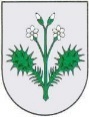 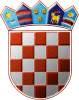 REPUBLIKA HRVATSKA 										OPĆINA DUBRAVICAZAGREBAČKA ŽUPANIJAJavni poziv za podnošenje prijava za dodjelu jednokratnih financijskih potpora udrugama za ___. godinuOpisni izvještaj projekta/aktivnostiRok za dostavu: 31.01.____.Molimo da obrazac popunite korištenjem računala						MPOBRAZAC PREGLEDAO (popunjava službenik Jedinstvenog upravnog odjela Općine Dubravica):___________________________(ime i prezime, potpis, pečat)Potpis voditelja/voditeljice akcije				Potpis osobe ovlaštene za zastupanje_________________________					_________________________U __________________, __.__.20__.Prilozi izvještaja: R-1 računi!!!OBRAZAC PREGLEDAO (popunjava službenik Jedinstvenog upravnog odjela Općine Dubravica):___________________________(ime i prezime, potpis, pečat)KLASA: 363-02/24-01/1URBROJ: 238-40-01-24-1Dubravica, 15. siječanj 2024. godineTemeljem članka 66. Zakona o komunalnom gospodarstvu („Narodne novine“ broj 68/18, 110/18, 32/20, dalje u tekstu: Zakon) i članka 38. Statuta Općine Dubravica („Službeni glasnik Općine Dubravica“ br. 01/2021) općinski načelnik Općine Dubravica donosiANALIZU I VREDNOVANJE UČINAKA UPRAVLJANJA KOMUNALNOM INFRASTRUKTUROM ZA 2024. GODINUOva analiza objaviti će se na mrežnoj stranici Općine Dubravica i u Službenom glasniku Općine Dubravica.NAČELNIKMarin ŠtritofKLASA: 363-01/23-01/10URBROJ: 238-40-01-24-2Dubravica, 05. siječanj 2024. godine								Zaprešić d.o.o.								Zelengaj 15								10290 ZaprešićNa temelju članka 77. stavka 9. Zakona o gospodarenju otpadom („Narodne novine“ broj 84/21, 142/23) općinski načelnik Općine Dubravica dana 05. siječnja 2024. godine izdajeO Č I T O V A N J Eo provedenoj provjeri usklađenosti prijedloga Cjenika javne usluge prikupljanja miješanog komunalnog otpada davatelja javne usluge ZAPREŠIĆ d.o.o., Zelengaj 15, 10290 Zaprešić, sa Zakonom o gospodarenju otpadom („Narodne novine“ broj 84/21, 142/23), sve sukladno članku 77. stavku 9. istog Zakona ObrazloženjeOpćinski načelnik Općine Dubravica zaprimio je dana 29.12.2023. godine prijedlog Cjenika javne usluge prikupljanja miješanog komunalnog otpada (dalje u tekstu: Cjenik) od davatelja javne usluge Zaprešić d.o.o., Zelengaj 15, 10290 Zaprešić, u svrhu izdavanja očitovanja i suglasnosti na isti, sve sukladno čl. 77. st. 5 i st. 9. Zakona o gospodarenju otpadom („Narodne novine“ broj 84/21, 142/23, dalje u tekstu: Zakon). Uvidom u prijedlog Cjenika, a sukladno čl. 77. st. 2. Zakona, utvrđeno je da je istim, ovisno o kriteriju količine predanog otpada, određena, zasebno za korisnika razvrstanog u kategoriju „kućanstvo“ i za korisnika razvrstanog u kategoriju korisnika „nije kućanstvo“, jedinična cijena za preuzimanje volumena spremnika miješanog komunalnog otpada. Sukladno čl. 77. st. 3. Zakona davatelj usluge Zaprešić d.o.o. je prethodno proveo javno savjetovanje o prijedlogu Cjenika s obrazloženjem cijene i načina na koji je određena cijena obvezne minimalne javne usluge u trajanju od 30 dana. U razdoblju provedbe savjetovanja s javnošću nije zaprimljeno niti jedno mišljenje odnosno prijedlog. Sukladno čl. 77. st. 7. Zakona prijedlog Cjenika se donosi za područje pružanja javne usluge Općine Dubravica, sadrži cijenu u eurima i kriterij obračuna količine otpada iz članka 67. Zakona, volumen preuzetog spremnika miješanog komunalnog otpada izražen u litrama i broj pražnjenja spremnika u obračunskom razdoblju.Sukladno čl. 77. st. 8. Zakona davatelj javne usluge Zaprešić d.o.o. je zahtjevu za pribavljanje suglasnosti i očitovanja na cjenik priložio:Prijedlog cjenika s obrazloženjem iznosa cijene i izmjene cijeneProcjenu iznosa prosječnog računa sukladno prijedlogu cjenika, koji bi korisnik usluge bio dužan platiti davatelju usluge u obračunskom razdoblju prema odabranom kriteriju obračuna količine otpadaIzjavu osobe odgovorne za zastupanje davatelja usluge, odnosno direktora komunalne tvrtke Zaprešić d.o.o., da je prijedlog Cjenika u skladu sa Zakonom i Odlukom o načinu pružanja javne usluge sakupljanja komunalnog otpada na području Općine Dubravica, donesene na 05. sjednici Općinskog vijeća Općine Dubravica, dana 22.12.2021. godine, objavljene u „Službenom glasniku Općine Dubravica“ broj 07/2021)Izvješće o provedenom savjetovanju s javnošćuPrijedlog datuma početka primjene cjenika – prvi sljedeći mjesec nakon ishođenih suglasnosti od Grada Zaprešića i JLS-a, te njihove objave u Službenim glasnicima i na mrežnim stranicama davatelja javne uslugePostotak o postotku promjene cijene u odnosu na važeću cijenu te razloge promjene cijene s obrazloženjemObzirom na provedenu provjeru, općinski načelnik Općine Dubravica, sukladno čl. 77. st. 9. Zakona izdaje očitovanje da je prijedlog Cjenika u skladu sa Zakonom te da predložene cijene potiču korisnika usluge da odvojeno predaje biootpad, reciklabilni komunalni otpad, glomazni otpad i opasni komunalni otpad od miješanog komunalnog otpada i da, kad je to primjenjivo, kompostira biootpad.Davatelj usluge dužan je ovo očitovanje objaviti u Službenom glasniku Općine Dubravica i na svojim mrežnim stranicama te obavijestiti korisnika usluge o cjeniku 15 dana prije dana primjene cjenika i u istom roku cjenik dostaviti nadležnom Ministarstvu.								NAČELNIK								Marin ŠtritofKLASA: 363-01/23-01/10URBROJ: 238-40-01-24-3Dubravica, 05. siječanj 2024. godine								Zaprešić d.o.o.								Zelengaj 15								10290 ZaprešićNa temelju članka 77. stavka 5. Zakona o gospodarenju otpadom („Narodne novine“ broj 84/21, 142/23) općinski načelnik Općine Dubravica dana 05. siječnja 2024. godine izdajeS U G L A S N O S T1. Izdaje se suglasnost davatelju javne usluge ZAPREŠIĆ d.o.o., Zelengaj 15, 10290 Zaprešić, na prijedlog Cjenika javne usluge prikupljanja miješanog komunalnog otpada, sukladno članku 77. stavku 5. Zakona o gospodarenju otpadom („Narodne novine“ broj 84/21, 142/23)2. Prijedlog Cjenika javne usluge prikupljanja miješanog komunalnog otpada je sastavni dio ove suglasnosti3. Obračun javne usluge prema prijedlogu Cjenika primijeniti će se prvi sljedeći mjesec nakon ishođenih suglasnosti od Grada Zaprešića i JLS-a, te njihove objave u Službenim glasnicima i na mrežnim stranicama davatelja javne usluge4. Davatelj javne usluge dužan je ovu suglasnost objaviti u Službenom glasniku Općine Dubravica i na svojim mrežnim stranicama te obavijestiti korisnika usluge o cjeniku 15 dana prije dana primjene cjenika i u istom roku cjenik dostaviti nadležnom Ministarstvu. ObrazloženjeOpćinski načelnik Općine Dubravica zaprimio je dana 29.12.2023. godine prijedlog Cjenika javne usluge prikupljanja miješanog komunalnog otpada (dalje u tekstu: Cjenik) od davatelja javne usluge Zaprešić d.o.o., Zelengaj 15, 10290 Zaprešić, u svrhu izdavanja očitovanja i suglasnosti na isti, sve sukladno čl. 77. st. 5 i st. 9. Zakona o gospodarenju otpadom („Narodne novine“ broj 84/21 142/23, dalje u tekstu: Zakon). Općinski načelnik Općine Dubravica proveo je provjeru usklađenosti prijedloga Cjenika javne usluge prikupljanja miješanog komunalnog otpada davatelja javne usluge ZAPREŠIĆ d.o.o., Zelengaj 15, 10290 Zaprešić, sa Zakonom te dana 05. siječnja 2024. godine, sukladno čl. 77. st. 9. Zakona, izdao očitovanje da je prijedlog Cjenika u skladu sa Zakonom, da predložene cijene potiču korisnika usluge da odvojeno predaje biootpad, reciklabilni komunalni otpad, glomazni otpad i opasni komunalni otpad od miješanog komunalnog otpada i da, kad je to primjenjivo, kompostira biootpad.Temeljem navedenog i sukladno čl. 77. st. 5. Zakona općinski načelnik Općine Dubravica izdaje suglasnost davatelju javne usluge Zaprešić d.o.o. na prijedlog Cjenika u svrhu primjene istog.								NAČELNIK								Marin ŠtritofPLAN NABAVEPLAN NABAVEPLAN NABAVEPLAN NABAVEPLAN NABAVEPLAN NABAVEPLAN NABAVEPLAN NABAVEPLAN NABAVEPLAN NABAVEPLAN NABAVEPLAN NABAVEPLAN NABAVEPLAN NABAVEPLAN NABAVEPLAN NABAVEPLAN NABAVEPLAN NABAVEPLAN NABAVEPLAN NABAVEPLAN NABAVEPLAN NABAVEPLAN NABAVEPLAN NABAVEPLAN NABAVEPLAN NABAVEPLAN NABAVEPLAN NABAVEPLAN NABAVEPLAN NABAVEPLAN NABAVEPLAN NABAVEPLAN NABAVEPLAN NABAVEPLAN NABAVEPLAN NABAVENaručiteljOPĆINA DUBRAVICAOPĆINA DUBRAVICAOPĆINA DUBRAVICAOPĆINA DUBRAVICAOPĆINA DUBRAVICAOPĆINA DUBRAVICAOPĆINA DUBRAVICAOPĆINA DUBRAVICAOPĆINA DUBRAVICAOPĆINA DUBRAVICAOPĆINA DUBRAVICAOPĆINA DUBRAVICAOPĆINA DUBRAVICAOPĆINA DUBRAVICAOPĆINA DUBRAVICAOPĆINA DUBRAVICAOPĆINA DUBRAVICAGodina20242024202420242024202420242024202420242024202420242024202420242024Verzija11111111111111111Datum donošenja04.01.202404.01.202404.01.202404.01.202404.01.202404.01.202404.01.202404.01.202404.01.202404.01.202404.01.202404.01.202404.01.202404.01.202404.01.202404.01.202404.01.2024Redni brojEvidencijski broj nabaveZakonski okvirPredmet javne nabaveVrsta ugovoraCPVProcijenjena vrijednost nabave (EUR)Vrsta postupkaDruštvene i druge posebne uslugePredmet podijeljen u grupeTehnika / Okvirni sporazumFinanciranje iz EU fondovaPlanirani početak postupkaPlanirano trajanje ugovora / O.S.Provodi drugi naručiteljNapomena000101/2024Jednostavna nabavaReprezentacijaRobe15000000 - Hrana, piće, duhan i srodni proizvodi2.656,00-NE000202/2024Jednostavna nabavaUredski materijalRobe22800000 - Papirnati ili kartonski registri, knjigovodstvene knjige, uvezi, obrasci i drugi tiskani uredski materijal5.518,40-NE000303/2024Zakon o javnoj nabaviElektrična energijaRobe09310000 - Električna energija29.628,00Otvoreni postupakNENE2. kvartal1. godina000404/2024Jednostavna nabavaPlinRobe09121200 - Plin za plinovodnu mrežu9.560,00-NE000505/2024Jednostavna nabavaUsluge telefona, telefaksa i internetaUsluge50334110 - Usluge održavanja telefonske mreže2.760,00-NE000606/2024Jednostavna nabavaUsluge pošte-poštarinaUsluge64110000 - Poštanske usluge3.080,00-NE000707/2024Jednostavna nabavaUsluge promidžbe i informiranjaUsluge98390000 - Ostale usluge8.496,00-NE000808/2024Jednostavna nabavaIntelektualne i osobne uslugeUsluge71310000 - Savjetodavne tehničke usluge i savjetodavne usluge u građevinarstvu26.000,00NENE1. kvartalTijekom godine000909/2024Jednostavna nabavaUsluge odvjetnikaUsluge79110000 - Usluge pravnog savjetovanja i zastupanja3.185,60-NE001010/2024Jednostavna nabavaProgrami LibusoftRobe48000000 - Programski paketi i informacijski sustavi9.297,60-NE001111/2024Jednostavna nabavaOstale uslugeUsluge98000000 - Ostale javne, društvene i osobne usluge4.035,20-NE001212/2024Jednostavna nabavaUsluga čišćenja općinske zgradeUsluge90911200 - Usluge čišćenja zgrada3.696,00-NE001313/2024Jednostavna nabavaUredska oprema i namještajRobe30190000 - Razna uredska oprema i potrepštine7.716,80-NE001414/2024Jednostavna nabavaAdaptacija i uređenje zgrade vrtića i dvorištaRadovi45214100 - Građevinski radovi na zgradama za dječji vrtić16.000,00-NE001515/2024Jednostavna nabavaOprema-zgrada vrtićaRobe39161000 - Namještaj za dječje vrtiće4.000,00-NE001616/2024Jednostavna nabavaProširenje javne rasvjeteRobe34993000 - Cestovna rasvjeta5.320,00-NE001717/2024Jednostavna nabavaIzrada strateškog programa Općine DubravicaUsluge85312320 - Usluge savjetovanja5.200,00-NE001818/2024Jednostavna nabavaIzrada projektne dokumentacije za proširenje grobljaUsluge71242000 - Izrada projekta i nacrta, procjena troškova3.190,40-NE001919/2024Jednostavna nabavaIzgradnja grobnih mjestaRadovi45215400 - Radovi na groblju12.000,00-NE002020/2024Jednostavna nabavaGrađevinski radovi-Rekonstrukcija Kumrovečke ceste izgradnjom nogostupa-3.fazaRadovi45213316 - Radovi na postavljanju nogostupa36.000,00-NE002121/2024Jednostavna nabavaRekonstrukcija staze na groblju-građenjeRadovi45215400 - Radovi na groblju40.664,00-DA002222/2024Jednostavna nabavaRekonstrukcija - Ulica Svetog Vida-radoviRadovi45233141 - Radovi na održavanju cesta41.320,00-NE002323/2024Jednostavna nabavaRekonstrukcija-Otovačka-Vranaričić-radoviRadovi45233141 - Radovi na održavanju cesta20.720,00-NE002424/2024Jednostavna nabavaZemljište za dječje igrališteUsluge70122200 - Usluge kupnje zemljišta16.000,00-NE002525/2024Jednostavna nabavaIzrada projektne dokumentacije-Rekonstrukcija Rozganske ceste sa izgradnjom vodoopskrbnog cjevovodaUsluge71242000 - Izrada projekta i nacrta, procjena troškova9.200,00-NE002626/2024Zakon o javnoj nabaviGrađevinski radovi-Rekonstrukcija Rozganske ceste sa izgradnjom vodoopskrbnog cjevovodaRadovi45231000 - Građevinski radovi na cjevovodu, komunikacijskim i energetskim vodovima800.000,00Otvoreni postupakNEDA2. kvartal1 godina002727/2024Jednostavna nabavaTrošak stručnog nadzora-Rekonstrukcija Rozganske ceste sa izgradnjom vodoopskrbnog cjevovodaUsluge71247000 - Nadzor građevinskih radova16.000,00-DA002828/2024Jednostavna nabavaTehnička pomoć u pripremi i provedbi postupaka javne nabave projekta Rekonstrukcija Rozganske ceste sa izgradnjom vodoopskrbnog cjevovodaUsluge72224000 - Usluge savjetovanja na području vođenja projekta12.000,00-DA002929/2024Zakon o javnoj nabaviGrađevinski radovi-Izgradnja potpornog zida, sanacija pokosa i staza-groblje u RozgiRadovi45215400 - Radovi na groblju144.000,00Otvoreni postupakNENE2. kvartal1 godina003030/2024Jednostavna nabavaStručni nadzor-Izgradnja potpornog zida, sanacija pokosa i staza-groblje u RozgiUsluge71247000 - Nadzor građevinskih radova3.200,00-NE003131/2024Jednostavna nabavaProjektna dokumentacija-Izgradnja potpornog zida, sanacija pokosa i staza-groblje u RozgiUsluge71242000 - Izrada projekta i nacrta, procjena troškova4.000,00-NE003232/2024Jednostavna nabavaGrađevinski radovi-Kumrovečka cesta (Karasi)Radovi45233141 - Radovi na održavanju cesta5.600,00-NE003333/2024Jednostavna nabavaGrađevinski radovi-Ul.Sv.Vida (od Kumrovečke c. do kbr. 11a)Radovi45233141 - Radovi na održavanju cesta32.000,00-NE003434/2024Jednostavna nabavaGrađevinski radovi-Lukavečka cesta izgradnjom nogostupa-I.fazaRadovi45213316 - Radovi na postavljanju nogostupa48.000,00-NE003535/2024Jednostavna nabavaOpćinske manifestacijeUsluge79952000 - Usluge organiziranja događanja4.672,00-NE003636/2024Jednostavna nabavaUskrsni sajamUsluge79952000 - Usluge organiziranja događanja6.376,00-NE003737/2024Jednostavna nabavaBerba 2024-Kak su brali naši stariUsluge79952000 - Usluge organiziranja događanja6.371,20-NE003838/2024Jednostavna nabavaGrađevinski radovi-Rekonstrukcija kurije starog Župnog dvora u Rozgi-9. fazaRadovi45212360 - Građevinski radovi na vjerskim objektima32.640,00-NE003939/2024Jednostavna nabavaOdržavanje javne rasvjeteUsluge50232100 - Usluge održavanja ulične rasvjete2.656,00-NE004040/2024Jednostavna nabavaOdržavanje javnih zelenih površinaUsluge77313000 - Usluge održavanja parkova6.376,00-NE004141/2024Jednostavna nabavaNabava materijala i opreme za održavanje cestaRobe34921000 - Oprema za održavanje cesta7.000,80-NE004242/2024Jednostavna nabavaOdržavanje nerazvrstanih cesta i javnih površina na kojima nije dopušten promet motornim vozilimaRadovi45233141 - Radovi na održavanju cesta7.646,40-NE004343/2024Jednostavna nabavaKošnja trave i raslinja uz nerazvrstane cesteRadovi45112730 - Radovi krajobraznog uređenja cesta i autocesta3.292,00-NE004444/2024Jednostavna nabavaZimsko održavanjeUsluge90620000 - Usluge čišćenja snijega6.371,20-NE004545/2024Jednostavna nabavaOdržavanje grobljaRadovi45112714 - Radovi krajobraznog uređenja groblja5.309,60-NE004646/2024Jednostavna nabavaLegalizacija nerazvrstanih cestaUsluge71355000 - Geodetske usluge5.456,00-NE004747/2024Zakon o javnoj nabaviRekonstrukcija kulturnog centra DubravicaRadovi45000000 - Građevinski radovi424.713,60Otvoreni postupakNEDA4. kvartal1 godina004848/2024Jednostavna nabavaIzmjena projektne dokumentacije-Rekonstrukcija kulturnog centra DubravicaUsluge71242000 - Izrada projekta i nacrta, procjena troškova12.742,40-NE004949/2024Jednostavna nabavaUsluge-Božićna rasvjetaUsluge50232100 - Usluge održavanja ulične rasvjete3.400,00-NE005050/2024Jednostavna nabavaTekuće i investicijsko održavanje-općinskih zgradaUsluge50000000 - Usluge popravaka i održavanja4.000,00-NE005151/2024Zakon o javnoj nabaviIzrada projektne dokumentacije za biciklističke stazeUsluge71242000 - Izrada projekta i nacrta, procjena troškova40.000,00Otvoreni postupakNENE1. kvartal1 godina005252/2024Zakon o javnoj nabaviIzrada projektne dokumentacije za sportsko-rekreacijski centar DubravicaUsluge71242000 - Izrada projekta i nacrta, procjena troškova48.000,00Otvoreni postupakNEDA4. kvartal6 mjeseciR. br.Naziv upravnog odjela (kratica)Naziv natječaja (oznaka aktivnosti u proračunu)Ukupna vrijednost poziva (EUR)Okvirni broj planiranih ugovoraOkvirni datum raspisivanja pozivaFinancijska podrška se ostvaruje na rok doOkvirni datum ugovaranja projekata1.JUOJavni poziv za podnošenje prijava za dodjelu jednokratnih financijskih potpora udrugama za 2024. godinu:11.285,00 eur7Listopad/rujan 2023.  godine31. 12. 2024. godineOžujak/travanj 2024. godine1.JUOJavnih potreba u kulturi (Program 1005, Aktivnost 100001)11.285,00 eur7Listopad/rujan 2023.  godine31. 12. 2024. godineOžujak/travanj 2024. godineLegenda kratica za upravne odjele:Legenda kratica za upravne odjele: JUO Jedinstveni upravni odjel Općine DubravicaI.OPĆI PODACI O KORISNIKU PROGRAMA/AKTIVNOSTIOPĆI PODACI O KORISNIKU PROGRAMA/AKTIVNOSTIOPĆI PODACI O KORISNIKU PROGRAMA/AKTIVNOSTIOPĆI PODACI O KORISNIKU PROGRAMA/AKTIVNOSTIOPĆI PODACI O KORISNIKU PROGRAMA/AKTIVNOSTIOPĆI PODACI O KORISNIKU PROGRAMA/AKTIVNOSTIOPĆI PODACI O KORISNIKU PROGRAMA/AKTIVNOSTIOPĆI PODACI O KORISNIKU PROGRAMA/AKTIVNOSTIOSNOVNI PODACI O ORGANIZACIJI – KORISNIKUOSNOVNI PODACI O ORGANIZACIJI – KORISNIKUOSNOVNI PODACI O ORGANIZACIJI – KORISNIKUOSNOVNI PODACI O ORGANIZACIJI – KORISNIKUOSNOVNI PODACI O ORGANIZACIJI – KORISNIKUOSNOVNI PODACI O ORGANIZACIJI – KORISNIKUOSNOVNI PODACI O ORGANIZACIJI – KORISNIKUOSNOVNI PODACI O ORGANIZACIJI – KORISNIKU1.Naziv organizacijeNaziv organizacije2.Adresa (ulica i broj)Adresa (ulica i broj)3.Poštanski broj i sjedištePoštanski broj i sjedište4.Ime i prezime  osobe ovlaštene za zastupanje i dužnost koju obavlja (npr. predsjednik/-ca)Ime i prezime  osobe ovlaštene za zastupanje i dužnost koju obavlja (npr. predsjednik/-ca)5.TelefonTelefon6.6.MobitelMobitel7.  Adresa e-pošteAdresa e-pošteII. PODACI O PROGRAMIMA/AKTIVNOSTIMAII. PODACI O PROGRAMIMA/AKTIVNOSTIMAII. PODACI O PROGRAMIMA/AKTIVNOSTIMAII. PODACI O PROGRAMIMA/AKTIVNOSTIMAII. PODACI O PROGRAMIMA/AKTIVNOSTIMAII. PODACI O PROGRAMIMA/AKTIVNOSTIMAII. PODACI O PROGRAMIMA/AKTIVNOSTIMAII. PODACI O PROGRAMIMA/AKTIVNOSTIMA8.Naziv programa/aktivnosti kojega ste provodiliNaziv programa/aktivnosti kojega ste provodiliNaziv programa/aktivnosti kojega ste provodiliNaziv programa/aktivnosti kojega ste provodiliNaziv programa/aktivnosti kojega ste provodiliNaziv programa/aktivnosti kojega ste provodiliNaziv programa/aktivnosti kojega ste provodiliNaziv programa/aktivnosti kojega ste provodili9.Ukupan odobren iznos bespovratnih sredstava:Ukupan odobren iznos bespovratnih sredstava:Ukupan odobren iznos bespovratnih sredstava:Ukupan odobren iznos bespovratnih sredstava:                                   -EUR                                   -EUR                                   -EUR                                   -EUR10.Ukupan utrošen iznos bespovratnih sredstava do roka izvještavanja:Ukupan utrošen iznos bespovratnih sredstava do roka izvještavanja:Ukupan utrošen iznos bespovratnih sredstava do roka izvještavanja:Ukupan utrošen iznos bespovratnih sredstava do roka izvještavanja:                                   -EUR                                   -EUR                                   -EUR                                   -EURDa.Ne.Ne.11.Opišite rezultate koje ste postigli u provođenju vašeg programa/aktivnosti.Opišite rezultate koje ste postigli u provođenju vašeg programa/aktivnosti.Opišite rezultate koje ste postigli u provođenju vašeg programa/aktivnosti.Opišite rezultate koje ste postigli u provođenju vašeg programa/aktivnosti.Opišite rezultate koje ste postigli u provođenju vašeg programa/aktivnosti.Opišite rezultate koje ste postigli u provođenju vašeg programa/aktivnosti.Opišite rezultate koje ste postigli u provođenju vašeg programa/aktivnosti.Opišite rezultate koje ste postigli u provođenju vašeg programa/aktivnosti.12.Objasnite na koji način i kojim sadržajima ste doprinijeli lokalnoj zajednici.Objasnite na koji način i kojim sadržajima ste doprinijeli lokalnoj zajednici.Objasnite na koji način i kojim sadržajima ste doprinijeli lokalnoj zajednici.Objasnite na koji način i kojim sadržajima ste doprinijeli lokalnoj zajednici.Objasnite na koji način i kojim sadržajima ste doprinijeli lokalnoj zajednici.Objasnite na koji način i kojim sadržajima ste doprinijeli lokalnoj zajednici.Objasnite na koji način i kojim sadržajima ste doprinijeli lokalnoj zajednici.Objasnite na koji način i kojim sadržajima ste doprinijeli lokalnoj zajednici.13.Kako su korisnici obuhvaćeni programom (skupine na koju aktivnosti izravno utječu) obuhvaćene programom, njihov broj i struktura (npr. po dobi, spolu i sl.)? Kako su korisnici obuhvaćeni programom (skupine na koju aktivnosti izravno utječu) obuhvaćene programom, njihov broj i struktura (npr. po dobi, spolu i sl.)? Kako su korisnici obuhvaćeni programom (skupine na koju aktivnosti izravno utječu) obuhvaćene programom, njihov broj i struktura (npr. po dobi, spolu i sl.)? Kako su korisnici obuhvaćeni programom (skupine na koju aktivnosti izravno utječu) obuhvaćene programom, njihov broj i struktura (npr. po dobi, spolu i sl.)? Kako su korisnici obuhvaćeni programom (skupine na koju aktivnosti izravno utječu) obuhvaćene programom, njihov broj i struktura (npr. po dobi, spolu i sl.)? Kako su korisnici obuhvaćeni programom (skupine na koju aktivnosti izravno utječu) obuhvaćene programom, njihov broj i struktura (npr. po dobi, spolu i sl.)? Kako su korisnici obuhvaćeni programom (skupine na koju aktivnosti izravno utječu) obuhvaćene programom, njihov broj i struktura (npr. po dobi, spolu i sl.)? Kako su korisnici obuhvaćeni programom (skupine na koju aktivnosti izravno utječu) obuhvaćene programom, njihov broj i struktura (npr. po dobi, spolu i sl.)? III.VREDNOVANJE REZULTATA VREDNOVANJE REZULTATA VREDNOVANJE REZULTATA VREDNOVANJE REZULTATA VREDNOVANJE REZULTATA VREDNOVANJE REZULTATA VREDNOVANJE REZULTATA VREDNOVANJE REZULTATA 14. Opišite praćenje i vrednovanje postignuća rezultata programa/aktivnosti i njegov utjecaj na lokalnu zajednicu, suradnju s medijima i drugim dionicimaOpišite praćenje i vrednovanje postignuća rezultata programa/aktivnosti i njegov utjecaj na lokalnu zajednicu, suradnju s medijima i drugim dionicimaOpišite praćenje i vrednovanje postignuća rezultata programa/aktivnosti i njegov utjecaj na lokalnu zajednicu, suradnju s medijima i drugim dionicimaOpišite praćenje i vrednovanje postignuća rezultata programa/aktivnosti i njegov utjecaj na lokalnu zajednicu, suradnju s medijima i drugim dionicimaOpišite praćenje i vrednovanje postignuća rezultata programa/aktivnosti i njegov utjecaj na lokalnu zajednicu, suradnju s medijima i drugim dionicimaOpišite praćenje i vrednovanje postignuća rezultata programa/aktivnosti i njegov utjecaj na lokalnu zajednicu, suradnju s medijima i drugim dionicimaOpišite praćenje i vrednovanje postignuća rezultata programa/aktivnosti i njegov utjecaj na lokalnu zajednicu, suradnju s medijima i drugim dionicimaOpišite praćenje i vrednovanje postignuća rezultata programa/aktivnosti i njegov utjecaj na lokalnu zajednicu, suradnju s medijima i drugim dionicimaIV.PRILOZI IZVJEŠTAJUPRILOZI IZVJEŠTAJUPRILOZI IZVJEŠTAJUPRILOZI IZVJEŠTAJUPRILOZI IZVJEŠTAJUPRILOZI IZVJEŠTAJUPRILOZI IZVJEŠTAJUPRILOZI IZVJEŠTAJU15.Popis priloga ( zapisnici sa skupštine, fotografije, članci, tekstovi)Popis priloga ( zapisnici sa skupštine, fotografije, članci, tekstovi)Popis priloga ( zapisnici sa skupštine, fotografije, članci, tekstovi)Popis priloga ( zapisnici sa skupštine, fotografije, članci, tekstovi)Popis priloga ( zapisnici sa skupštine, fotografije, članci, tekstovi)Popis priloga ( zapisnici sa skupštine, fotografije, članci, tekstovi)Popis priloga ( zapisnici sa skupštine, fotografije, članci, tekstovi)Popis priloga ( zapisnici sa skupštine, fotografije, članci, tekstovi)Ime i prezime voditelja/voditeljice programa (u organizaciji – prijavitelju)Ime i prezime osobe ovlaštene za zastupanje (u organizaciji – prijavitelju)PotpisPotpis U,20__.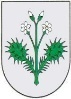 Naziv natječaja: Javni poziv za dodjelu jednokratnih financijskih potpora udrugama iz sredstava Proračuna Općine Dubravica za _____. godinuNaziv natječaja: Javni poziv za dodjelu jednokratnih financijskih potpora udrugama iz sredstava Proračuna Općine Dubravica za _____. godinuNaziv natječaja: Javni poziv za dodjelu jednokratnih financijskih potpora udrugama iz sredstava Proračuna Općine Dubravica za _____. godinuNaziv natječaja: Javni poziv za dodjelu jednokratnih financijskih potpora udrugama iz sredstava Proračuna Općine Dubravica za _____. godinuNaziv organizacije:Naziv aktivnosti:OBRAZAC FINANCIJSKOG IZVJEŠĆAOBRAZAC FINANCIJSKOG IZVJEŠĆAOBRAZAC FINANCIJSKOG IZVJEŠĆAOBRAZAC FINANCIJSKOG IZVJEŠĆAMolimo da obrazac popunite korištenjem računalaMolimo da obrazac popunite korištenjem računalaMolimo da obrazac popunite korištenjem računalaMolimo da obrazac popunite korištenjem računalaOpis troškovaOdobrena sredstvaUtrošena sredstva (po pojedinim stavkama)Razlika odobreno/utrošenoI.  TROŠKOVI ZA PROVEBU AKTIVNOSTI (specificirati troškove)       I.  TROŠKOVI ZA PROVEBU AKTIVNOSTI (specificirati troškove)       I.  TROŠKOVI ZA PROVEBU AKTIVNOSTI (specificirati troškove)       I.  TROŠKOVI ZA PROVEBU AKTIVNOSTI (specificirati troškove)        Naziv  Iznos  Iznos  Ukupno:                                    EUR                            EUR                                  EUR Opis aktivnostiOdgovorno tijelo/pravna osobaRokDokumenti/aktiIzvršeno DA/NE/PROVOĐENJE TIJEKOM 2024.G.Kriterij /pokazatelj učinkovitostiCiljPrijedlog/mjere za poboljšanje aktivnostiDonošenje godišnjeg Programa gradnje objekata i uređaja komunalne infrastrukture i Programa održavanja komunalne infrastruktureOpćinsko vijeće na prijedlog općinskog načelnikaIstovremeno sa donošenjem Plana Proračuna za narednu proračunsku godinuProgram gradnje objekata i uređaja komunalne infrastrukture; Program održavanja komunalne infrastruktureDAProgram gradnje i Program održavanja komunalne infrastrukture mora sadržavati elemente određeni Zakonom o komunalnom gospodarstvu, uključujući opseg obavljenih poslova održavanja te izvore financiranja iz kojih je komunalna infrastruktura građena i održavanaNačela propisana odredbama Zakona o komunalnom gospodarstvu (čl. 4. Zakona)NEMADonošenje Izvješća o izvršavanju Programa gradnje objekata i uređaja komunalne infrastrukture i Izvješća o izvršavanju Programa održavanja komunalne infrastruktureopćinski načelnik podnosi Općinskom vijeću na usvajanje izvješća o izvršenju Programa gradnje i Programa održavanja komunalne infrastrukture za prethodnu kalendarsku godinuIzvješća se podnose istodobno s izvješćem o izvršenju proračuna općineIzvješće o izvršavanju Programa gradnje objekata i uređaja komunalne infrastrukture/Odluka o prihvaćanju Izvješća; Izvješće o izvršavanju Programa održavanja komunalne infrastrukture/Odluka o prihvaćanju IzvješćaIzvješća će općinski načelnik podnijeti Općinskom vijeću istodobno s izvješćem o izvršenju proračuna općine (čl. 71. i čl. 74. Zakona) najkasnije do 01. lipnja tekuće godine za prethodnu godinu (čl. 16. Pravilnika o polugodišnjem i godišnjem izvještaju o izvršenju proračuna)Izvješća o izvršavanju Programa gradnje i Programa održavanja komunalne infrastrukture moraju sadržavati sve elemente određene Zakonom o komunalnom gospodarstvu koji su propisani i kod izrade Programa gradnje i Programa održavanja komunalne infrastrukture, uključujući opseg obavljanja poslova održavanja te izvore financiranja iz kojih je komunalna infrastruktura građena i održavana. Kod značajnijeg odstupanja ostvarenih rashoda za građenje/održavanje kom. infrastrukture u odnosu na planirane, navesti obrazloženje za odstupanjeNačela propisana odredbama Zakona o komunalnom gospodarstvu (čl. 4. Zakona). Potpuna obaviještenost Općinskog vijeća i javnosti o upravljanju komunalnom infrastrukturom.NEMAEvidentiranje i redovito ažuriranje komunalne infrastruktureJedinstveni upravni odjelTijekom godineRegistar komunalne infrastrukturePROVOĐENJE TIJEKOM 2024.G.Kontinuirano nadopunjavanje podataka o evidentiranoj komunalnoj infrastrukturi te kontinuirano unošenje podataka o neevidentiranoj komunalnoj infrastrukturi u  Registru komunalne infrastrukture (inventurni broj, naziv, kat.čestica, vlasništvo, status, dozvola, provedba u zk i katastru) Potpuno evidentiranje komunalne infrastruktureNEMAPoduzimanje aktivnosti radi upisa komunalne infrastrukture u zemljišne knjige te njihovo evidentiranje u katastruOpćinski načelnik i Jedinstveni upravni odjelTijekom godine kontinuirano, sukladno proračunskim mogućnostimaGeodetski elaborati izvedenog stanja komunalne infrastrukturePROVOĐENJE TIJEKOM 2024.G.Kontinuirano pribavljanje geodetskih elaborata izvedenog stanja komunalne infrastrukture, provođenje postupka proglašenja komunalne infrastrukture javnim dobrom u općoj uporabi u neotuđivom vlasništvu općine te njihovo dostavljanje nadležnom sudu i katastru radi upisa. Planira se u 2024.g. izrada geodetskog elaborata te provođenje postupka proglašenja kom.infrastrukture javnim dobrom u općoj uporabi za staro groblje u Rozgi, za nerazvrstane ceste (Ul.stara Sutla)Provedba upisa geodetskih elaborata kod nadležnog suda (zemljišnoknjižni sud) i evidentiranje elaborata u katastru odnosno proglašenje komunalne infrastrukture javno dobro u općoj uporabi u neotuđivom vlasništvu općineNEMAVođenje analitičke evidencije komunalne infrastruktureJedinstveni upravni odjelTijekom godine kontinuiranoAnalitička evidencija komunalne infrastrukturePROVOĐENJE TIJEKOM 2024.G.Nabavna, otpisana i sadašnja vrijednost svake komunalne infrastrukture/građevine/uređajaVođenje analitičke knjigovodstvene evidencije cjelokupne komunalne infrastrukture u skladu s odredbama Pravilnika o proračunskom računovodstvu i Računskom planuNEMAVođenje popisnih lista za komunalnu infrastrukturuJedinstveni upravni odjelTijekom godine kontinuiranoPopis imovine i obaveza PROVOĐENJE TIJEKOM 2024.G.Kontinuirano unositi podatke o građevinama komunalne infrastrukture u popisne listePopis imovine i obaveza krajem godine sadrži podatke o građevinama komunalne infrastrukture i podatke o drugoj dugotrajnoj imovini, pojedinačno u naturalnim i novčanim izrazima u skladu s odredbama Pravilnika o proračunskom računovodstvu i Računskom planu NEMAUčinkovito održavanje nerazvrstanih cestaPravna osoba na temelju ugovora o povjeravanju komunalnih djelatnostiTijekom godine kontinuiranoUgovor  o povjeravanju obavljanja komunalnih djelatnosti na području Općine Dubravica za razdoblje od 1. (jedne)  godine (01.01.2024. – 31.12.2024.):- održavanje nerazvrstanih cesta;- održavanje javnih površina na kojima nije dopušten promet motornim vozilima- održavanje građevina javne odvodnje oborinskih vodaPROVOĐENJE TIJEKOM 2024.G.- po pisanom nalogu općinskog načelnika39 nerazvrstanih cesta, od toga 27 asfaltiranih nerazvrstanih cesta (19.347,89 metara dužine) i 12 makadamskih nerazvrstanih cesta (cca 5.000 m3); u 2024.g. planira se izrada geodetskih elaborata izvedenog stanja u svrhu proglašenja nerazvrstanih cesta kao javno dobro u općoj uporabi u vlasništvu Općine Dubravica te njihovog evidentiranja u katastru i zemljišnoj knjizi (Ul. stara Sutla, Sutlanska cesta I, Ulica Sutlanske doline u naselju Vučilčevu; Put Črncu u naselju Kraj Gornji Dubravički); u 2024.g. planira se rekonstrukcija nerazvrstanih cesta u lošijem stanju (nabava, doprema i ugradnja kamenog materijala, asfaltiranje, izrada bankina): Ulica Sv. Vida (Donadići) u dužini 330m, Otovačka ulica (odvojak Vranaričić) u dužini 150m, Kumrovečka cesta (odvojak Karasi) u dužini 27m; Rozganska cesta sa izgradnjom vodoopskrbnog cjevovoda u dužini 1200m; Ulica Sv. Vida (od Kumrovečke ceste do kućnog broja 11a) u dužini 450m ugradnja drobljenog kamenog materijala na svim makadamskim nerazvrstanim cestama, čišćenje graba i kanala, zatvaranje udarnih jama asfaltnom masom s ciljem sigurnosti i trajnosti cesta, cestovnih objekata te povećanja sigurnosti prometaNEMAUčinkovito održavanje javne površine na kojima nije dopušten promet motornim vozilimaPravna osoba na temelju ugovora o povjeravanju komunalnih djelatnostiTijekom godine po potrebiUgovor  o povjeravanju obavljanja komunalnih djelatnosti na području Općine Dubravica za razdoblje od 1. (jedne)  godine (01.01.2024. – 31.12.2024.):- održavanje nerazvrstanih cesta;- održavanje javnih površina na kojima nije dopušten promet motornim vozilima- održavanje građevina javne odvodnje oborinskih vodaPROVOĐENJE TIJEKOM 2024.G.- po pisanom nalogu općinskog načelnikaodržavanje nogostupa na području općine: 4 nogostupa (Dubravica-Vučilćevo-950m; Dubravica-Lugarski breg-1700m; Dubravica-Rozga-1000m; Bobovec Rozganski-1000m); u 2024.g. planira se nastavak izgradnje nogostupa na Kumrovečkoj cesti dužine 210m na k.č.br. 2244/2 k.o. Dubravica (županijska cesta ŽC 2186); planira se izgradnja nogostupa na Lukavečkoj cesti dužine 700m na županijskoj cesti LC 31011Održavanje i popravak nogostupa s ciljem osiguravanja njihove funkcionalne ispravnosti NEMAUčinkovito održavanje građevina javne odvodnje oborinskih vodaPravna osoba na temelju ugovora o povjeravanju komunalnih djelatnostiTijekom godine po potrebi/nalogu; 2 puta godišnjeUgovor  o povjeravanju obavljanja komunalnih djelatnosti na području Općine Dubravica za razdoblje od 1. (jedne)  godine (01.01.2024. – 31.12.2024.):- održavanje nerazvrstanih cesta;- održavanje javnih površina na kojima nije dopušten promet motornim vozilima- održavanje građevina javne odvodnje oborinskih vodaPROVOĐENJE TIJEKOM 2024.G.- po pisanom nalogu općinskog načelnikaTaložnice oborinske odvodnje (10 kom) i otvorene betonske kanalice oborinske odvodnjeRedovito čišćenje taložnica i otvorenih betonskih kanalica odvodnje oborinskih voda u svrhu sprečavanja poplavljivanja  odnosno izlijeva oborinske vode na prometnice NEMAUčinkovito održavanje košnje trave  i raslinja uz nerazvrstane cestePravna osoba na temelju ugovora o povjeravanju komunalne djelatnosti2 puta godišnje Ugovor o povjeravanju komunalne djelatnosti – košnja trave i raslinja uz nerazvrstane ceste za razdoblje od 01.05.2024-30.11.2024.PROVOĐENJE TIJEKOM 2024.G. - po pisanom nalogu općinskog načelnikaMalčiranje trave i raslinja uz nerazvrstane ceste, obostrano, jedan otkos, dva puta godišnje, u svim naseljima (cca 40.300m obostrano)Redovito održavanje trave i raslinja uz nerazvrstane cesteNEMAUčinkovito održavanje javnih zelenih površinaPravna osoba na temelju ugovora o povjeravanju komunalnih djelatnosti1-2 puta mjesečno, od ožujka do studenog  Ugovor o povjeravanju obavljanja komunalne djelatnosti:-održavanje javnih zelenih površina i građevina, uređaja i predmeta javne namjenePROVOĐENJE TIJEKOM 2024.G.- po pisanom nalogu općinskog načelnikapark kod općinske zgrade i dječje igralište (košnja trave, uklanjanje korova, prskanje protiv korova, orezivanje ukrasnog bilja, pranje opločnika, zaštita bilja prskanjem)Košnja trave javnih zelenih površina, uklanjanje (pljevljenje) korova, prskanje protiv korova, orezivanje ukrasnog bilja, pranje opločnika (strojno), zaštita bilja prskanjemNEMAUčinkovito održavanje građevina, uređaja i predmeta javne namjenePravna osoba na temelju ugovora o povjeravanju komunalnih djelatnosti1-2 puta mjesečno, od ožujka do studenog  Ugovor o povjeravanju obavljanja komunalne djelatnosti:-održavanje javnih zelenih površina i građevina, uređaja i predmeta javne namjenePROVOĐENJE TIJEKOM 2024.G.- po pisanom nalogu općinskog načelnikaKošnja trave i održavanje  autobusnih stajališta u svim naseljima (ukupno 11 autobusnih stajališta), oglasnih ploča (10 kom), znakova ulica/naselja na nerazvrstanim cestama; Održavanje postojećih autobusnih stajališta, oglasnih ploča, znakova s nazivom ulica/naselja na nerazvrstanim cestamaNEMAUčinkovito održavanje grobljaPravna osoba na temelju ugovora o povjeravanju komunalnih djelatnosti1-2 puta mjesečno od ožujka do studenogUgovor o povjeravanju obavljanja komunalne djelatnosti- održavanje grobljaPROVOĐENJE TIJEKOM 2024.G.- po pisanom nalogu općinskog načelnikaKošnja trave na starom groblju u Rozgi,  novom groblju u Rozgi, zelene površine oko zgrade mrtvačnice, orezivanje ukrasnog bilja, prskanje korova, pranje opločnika; na novom groblju planira se u 2024.g. izgradnja novih grobnih mjesta i ograde grobljaRedovito održavanje (košnja) travnatih površina i zakorovljenih površina starog i novog groblja, održavanje staza na starom groblju, održavanje ukrasnog bilja, opločnikaNEMAUčinkovito održavanje javne rasvjetePravna osoba na temelju ugovora o povjeravanju komunalnih djelatnostiTijekom godine kontinuiranoUgovor o povjeravanju obavljanja komunalne djelatnosti na području Općine Dubravica za razdoblje od 01.01.2024. do 31.12.2024. godine- održavanje javne rasvjetePROVOĐENJE TIJEKOM 2024.G.- po pisanom nalogu općinskog načelnika567 novih LED svjetiljki javne rasvjete postavljenih u 2019.g.; 7 novih svjetiljki javne rasvjete postavljene u 2021.g.; u 2022. g. postavljene 2. nove svjetiljke javne rasvjete (Ulica Sv. Vida I. odvojak i Horvatov Brijeg); u 2023. godini postavljene 21. nova svjetiljka javne rasvjete (Pavla Štoosa 18-2.; Vinogradski put-2; Vinski put-2.; Ul. Sv. Vida-1.; II. Lugarska-2.; Ul. Sv. Vida, Milićgradska, I. Lugarska-5; Lukavečka cesta-7); planira se postavljanje novih svjetiljki javne rasvjete ovisno o potrebama mještana (6 novih svjetiljki javne rasvjete)Redovito održavanje svjetiljki javne rasvjete, instalacija javne rasvjete, upravljanje i održavanje instalacija javne rasvjete za rasvjetljivanje površina javne namjeneNEMAUčinkovito održavanje čistoće javnih površina-zimsko održavanjePravna osoba na temelju ugovora o povjeravanju komunalnih djelatnostiTijekom cijele godine odnosno tijekom  zimskog razdoblja (studeni-ožujak)Ugovor o povjeravanju obavljanja komunalne djelatnosti na području Općine Dubravica za razdoblje od 1. godine (01.01.2024. do 31.12.2024.g.)- održavanje čistoće javnih površina: zimsko održavanjePROVOĐENJE TIJEKOM 2024.G.nerazvrstane ceste u svim naseljima: Lukavec-Lugarski brijeg, Kraj Gornji Dubravički-Pologi, Bobovec Rozganski, Vučilčevo, Prosinec, Dubravica-Rozgaosiguravanje sigurnosti prometa, prohodnosti javnih površina i provoznosti ceste u zimskom razdoblju, obuhvaća čišćenje snijega i leda s cesta i njihovo posipavanjeNEMAUčinkovito održavanje čistoće javnih površina: strojno čišćenje nogostupa i prometnica uz nogostupTrgovačko društvo Zaprešić d.o.o.Dva puta godišnjeUgovor o povjeravanju komunalne djelatnosti na rok od 1. godine od 01.05.2023. – 01.05.2024.- održavanje čistoće javnih površina (strojno čišćenje nogostupa i prometnica uz nogostup);Odluka načelnikao prihvatu prijedloga jedinične cijene po troškovniku za obavljanje komunalne djelatnosti: Održavanje čistoće javnih površina (strojno čišćenje nogostupa i prometnica uz nogostup)PROVOĐENJE TIJEKOM 2023.G. i 2024.g.Nogostupi na području općine: cca ukupno 4000 m nogostupa  (Dubravica-Vučilćevo-950m; Dubravica-Lugarski breg-1700m; Dubravica-Rozga-1000m; Bobovec Rozganski-1000m)strojno čišćenje nogostupa čistilicom, strojno čišćenje prometnica (asfaltnog kolnika) čistilicom NEMA